О внесении измененияв постановление Администрации города Когалымаот 31.05.2021 №1145            В соответствии со статьей 78 Бюджетного кодекса Российской Федерации, постановлением Правительства РФ от 05.04.2022 N 590 "О внесении изменений в общие требования к нормативным правовым актам, муниципальным правовым актам, регулирующим предоставление субсидий, в том числе грантов в форме субсидий, юридическим лицам, индивидуальным предпринимателям, а также физическим лицам - производителям товаров, работ, услуг и об особенностях предоставления указанных субсидий и субсидий из федерального бюджета бюджетам субъектов Российской Федерации в 2022 году", Уставом города Когалыма, постановлением Администрации города Когалыма от 11.10.2013 №2899 «Об утверждении муниципальной программы «Развитие образования в городе Когалыме»»:   1. В постановление Администрации города Когалыма от 31.05.2021 №1145 «Об утверждении Порядка предоставления субсидий частным дошкольным образовательным организациям на территории города Когалыма» (далее – постановление) внести следующее изменение:1.1. Пункт 4.1. приложения к постановлению изложить в следующей редакции:«4.1. Проверку соблюдения Получателем субсидий условий и порядка предоставления Субсидий, в том числе результатов предоставления субсидии, осуществляют Управление, орган государственного (муниципального) финансового контроля, отдел муниципального контроля Администрации города Когалыма, Контрольно-счетная палата города Когалыма в соответствии со статьями 268.1 и 269.2 Бюджетного кодекса Российской Федерации.». 2. Управлению образования Администрации города Когалыма (А.Н.Лаврентьева) направить  в юридическое управление Администрации города Когалыма текст постановления, его реквизиты, сведения об источнике официального опубликования в порядке и сроки, предусмотренные распоряжением Администрации города Когалыма от 19.06.2013 №149-р «О мерах по формированию регистра муниципальных правовых актов Ханты-Мансийского автономного округа – Югры» для дальнейшего направления в Управление государственной регистрации нормативных правовых актов Аппарата Губернатора Ханты-Мансийского автономного округа – Югры.3. Опубликовать настоящее постановление в газете «Когалымский вестник» и разместить на официальном сайте Администрации города Когалыма в информационно-телекоммуникационной сети «Интернет» (www.admkogalym.ru).4. Контроль за выполнением постановления возложить на заместителя главы города Когалыма Л.А.Юрьеву.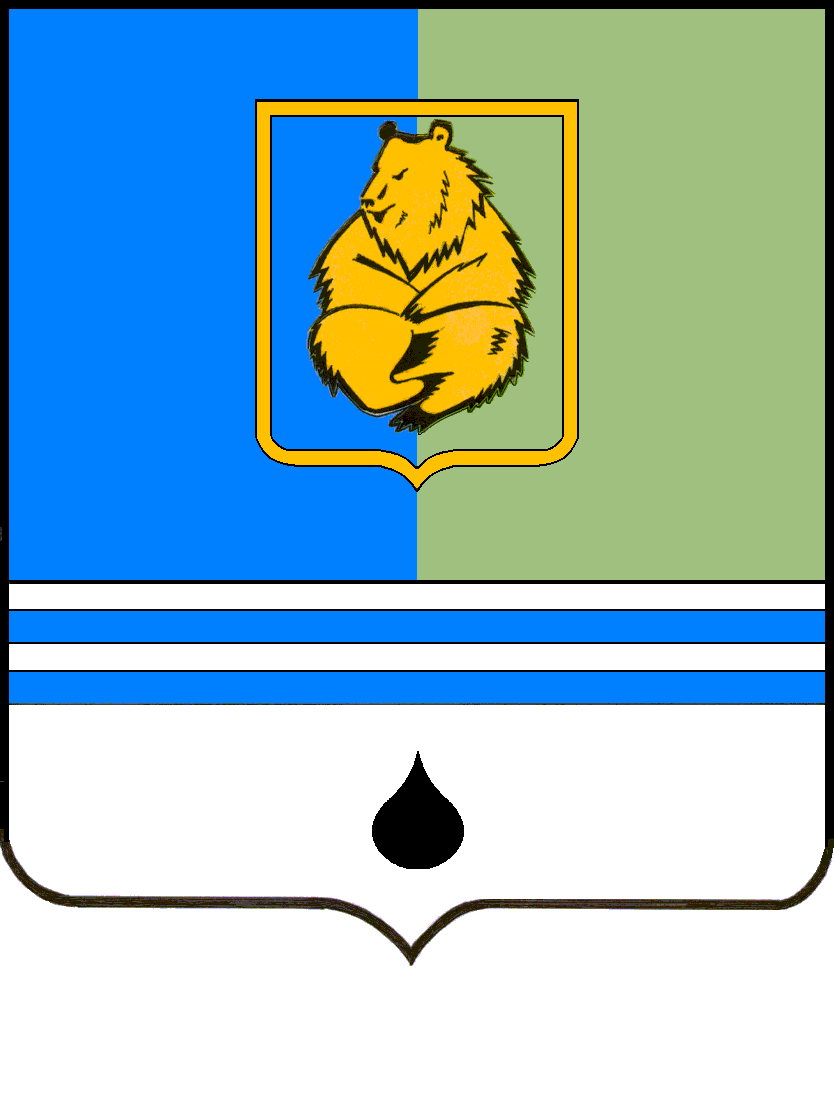 ПОСТАНОВЛЕНИЕАДМИНИСТРАЦИИ ГОРОДА КОГАЛЫМАХанты-Мансийского автономного округа - ЮгрыПОСТАНОВЛЕНИЕАДМИНИСТРАЦИИ ГОРОДА КОГАЛЫМАХанты-Мансийского автономного округа - ЮгрыПОСТАНОВЛЕНИЕАДМИНИСТРАЦИИ ГОРОДА КОГАЛЫМАХанты-Мансийского автономного округа - ЮгрыПОСТАНОВЛЕНИЕАДМИНИСТРАЦИИ ГОРОДА КОГАЛЫМАХанты-Мансийского автономного округа - Югрыот [Дата документа]от [Дата документа]№ [Номер документа]№ [Номер документа]